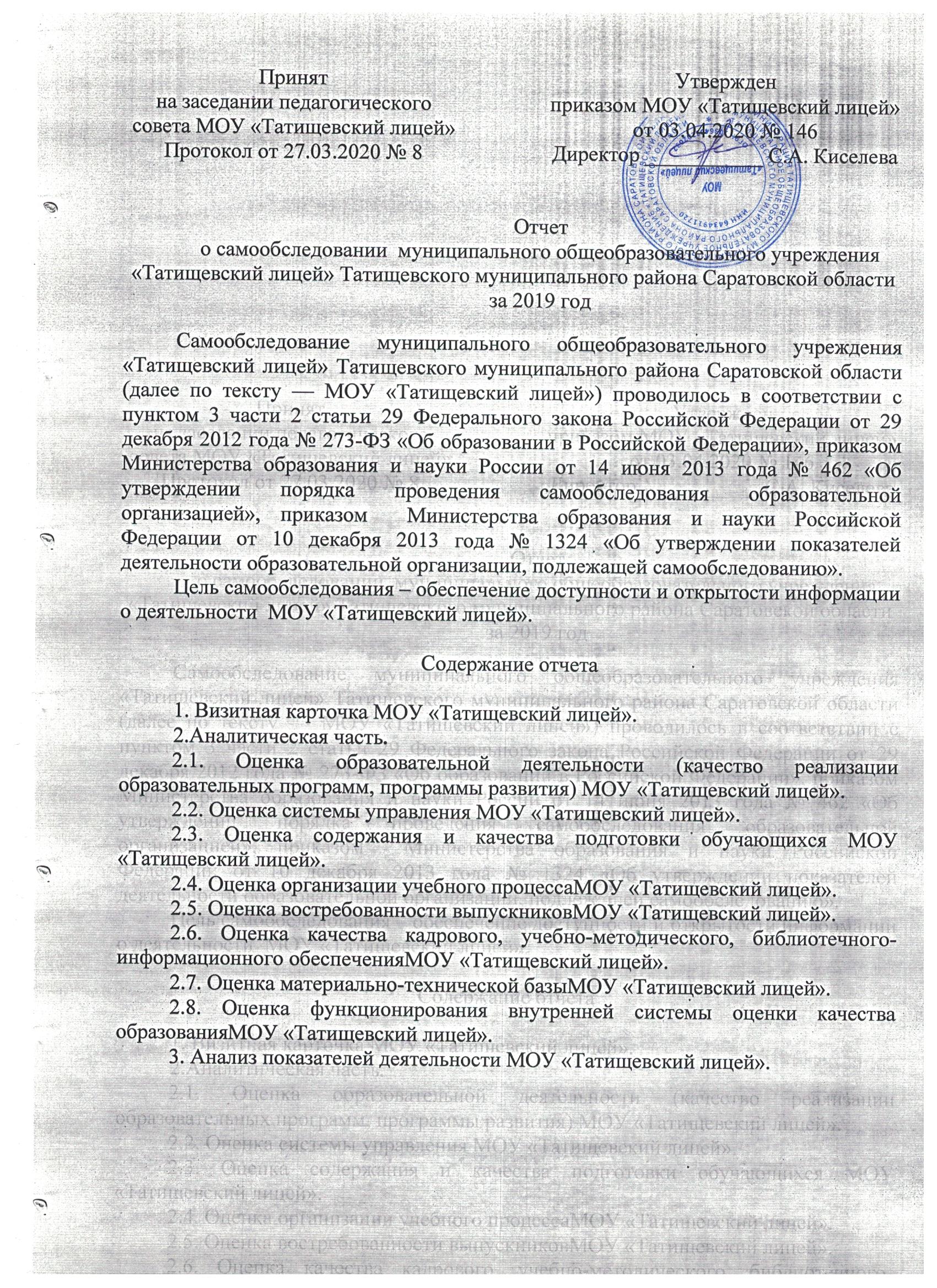 1. Визитная карточка: 234016Полное наименование:Муниципальное общеобразовательное учреждение «Татищевский лицей» Татищевского муниципального района Саратовской областиУчредитель:Татищевский муниципальный район Саратовской областиКонтингент обучающихся:Педагогический состав:  53 человека.Высшая квалификационная категория — 13 человек.Первая квалификационная категория — 26 человек.Заслуженный учитель Российской Федерации — 1 человек.Почетный работник общего образования, отличник народного просвещения —7 (6/1) человек.Награждены Почетной грамотой Министерства образования и науки Российской Федерации — 5 человек;Награждены Благодарственным письмом министерства образования Саратовской области  - 2 человека.Награждены Почетной грамотой министерства образования Саратовской области — 11 человек.Режим работы:Продолжительность учебной рабочей недели:5-ти дневная рабочая неделя в 1-11  классах.Продолжительность уроков:1 класс - в первом полугодии - 35 минут, во втором полугодии — 45 минут;2-11 классы - 45 минут.Динамическая пауза в 1 классе продолжительностью 30 минут проводится после 3 урока.Общий режим:Линейка — понедельник, 8.15.Утренняя зарядка в 1-11 классах — вторник — пятница, 8.15.1 урок 8.30 – 9.15, перемена 10 минут;2 урок 9.25 – 10.10, перемена 20 минут;3 урок 10.30 – 11.15, перемена 20 минут;4 урок 11.35 – 12.20, перемена 15 минут;5 урок 12.35 – 13.20, перемена 10 минут;6 урок 13.30 – 14.15, перемена 10 минут;7 урок 14.25 – 15.10.В 1-4 классах проводится не более пяти уроков в день, в 5-11 классах - не более семи уроков в день.Внеурочная занятость с 14.25.Режим питания учащихся:1 перемена – 1 классы;2 перемена – 2, 5, 6 классы;3 перемена — 3, 4, 11 классы;4 перемена — 6-10 классы.          Реализация профильного обучения:         10 «А», 11 «А» -  социально-экономических профиль;10 «Б»,   11 «Б» - технологический профиль.Историческая справка:Учреждение основано в 1928 году, 
в 1979 году было построено новое здание,
в 2000 году сделана пристройка к новому зданию,в 2016 году муниципальное общеобразовательное учреждение «Средняя общеобразовательная школа № 1 р.п.Татищево» переименовано в муниципальное общеобразовательное учреждение "Татищевский лицей" Татищевского муниципального района Саратовской области.ОГРН:1036403202032 ИНН:6434911720 КПП: 643401001 Реквизиты лицензии на право ведения образовательной деятельности:Реквизиты свидетельства о государственной аккредитации:Образовательные программы в соответствии с лицензией и свидетельством об аккредитации: 2. Аналитическая часть2.1. Оценка образовательной деятельности (качество реализации программы развития, образовательных программ)МОУ «Татищевский лицей»В работе с учащимися МОУ «Татищевский лицей» руководствуется Федеральным законом от 29.12.2012 № 273-ФЗ «Об образовании в Российской Федерации», Уставом МОУ «Татищевский лицей», иными нормативными актами в сфере образования и осуществляет постоянный контроль над соблюдением конституционных прав граждан на образование. Программа развития муниципального общеобразовательного учреждения «Татищевский лицей» Татищевского муниципального района Саратовской области на 2018 — 2023 годы (далее - Программа) является организационно-правовым документом развития общеобразовательного учреждения, осуществляющего деятельность по созданию среды для реализации способностей каждого участника образовательного процесса, обеспечивающих его саморазвитие, самоактуализацию.Главная цель Программы –приведение всех компонентов образовательной системы  МОУ «Татищевский лицей» в соответствие с требованиями Федерального Закона «Об образовании в Российской Федерации», ФГОС и с учетом потребностей социума.Достижение главной цели Программы обеспечивается реализацией системы целей локальной направленности и решением соответствующих задач:обновление системы управления МОУ «Татищевский лицей» в соответствии с тенденциями развития управленческой науки и требованиями Федерального закона № 273-ФЗ;оптимизация системы профессионального и личностного роста педагогических работников как необходимое условие современных образовательных отношений;обновление организации, содержания и технологий образовательного процесса в направлении обеспечения оптимальных условий формирования духовно-нравственной, социально адаптированной и профессионально ориентированной личности гражданина Российской Федерации;создание системы поиска и поддержки талантливых детей, а также их сопровождение в течение всего периода становления личности;сбережение  здоровья обучающихся;создание специальной коррекционно-развивающей среды, обеспечивающей адекватные условия и равные с обычными детьми возможности для получения образования  обучающихся с ограниченными возможностями здоровья (ОВЗ);обеспечение информационной открытости образовательного пространства МОУ «Татищевский лицей» в целях привлечения партнеров социума для обновления инфраструктуры и содержания образовательного процесса.Образовательные программы, реализуемые МОУ «Татищевский лицей»:Организация учебного процесса была регламентирована образовательными программами, учебным планом, рабочими программами.Образовательные программы МОУ «Татищевский лицей» соответствуют основным принципам государственной политики в области образования.Основные образовательные программы  определяют содержание и организацию образовательного процесса на уровне начального общего, основного общего и среднего общего образования и направлены на формирование общей культуры, духовно-нравственное, социальное, личностное и интеллектуальное развитие обучающихся, создание основы для самостоятельной реализации учебной деятельности, обеспечивающей социальную успешность, развитие творческих способностей, саморазвитие и самосовершенствование, сохранение и укрепление здоровья обучающихся.Образовательные программы ориентированы на индивидуализацию и дифференциацию обучения, углубленное и профильное обучение, на развитие обучающихся.В соответствии с видом и статусом общеобразовательного учреждения, коллективу МОУ «Татищевский лицей» следует работать над увеличением доли учащихся, изучающих предметы на углубленном уровне. Реализация профильного обучения:10 «А», 11 «А» -  (социально-экономических профиль) — математика: алгебра и начала анализа, геометрия; экономика; право;10 «Б», 11 «Б» (технологический профиль) - математика: алгебра и начала анализа, геометрия; физика; химия.В осуществлении профильного обучения наблюдается системность и преемственность в использовании вариативной части учебного плана. Школьный компонент используется эффективно, перечень курсов соответствует целевому ориентиру, особенностям, статусу МОУ «Татищевский лицей». Используемые образовательные программы предусматривают решение следующих задач:формирование целостного восприятия учащимися окружающего мира и осознание их личной включенности в связь времён; формирование духовно-ценностной ориентации личности; становление гражданского самосознания; освоение идеи права как основы отношений; овладение коммуникативной культурой; оптимальное общее развитие учащихся;обеспечение глубины и прочности усвоения учебного материала с целью снижения перегрузки учащихся за счёт сбалансированности содержания;формирование устойчивого познавательного интереса к освоению предметов образовательных областей.Решение этих задач обеспечивается:введением элективных учебных предметов и курсов;интеграцией предметов (или элементы интеграции в предметах), в содержании и методике; преемственностью между уровнями образования с учётом интересов школьников при выборе путей реализации способностей;диагностикой достигаемых образовательных результатов.Программно-методическое обеспечение позволило  в полном объеме реализовать учебный план. На основании анализа рабочих программ и календарно-тематического планирования можно сделать выводы:в своей работе МОУ «Татищевский лицей» использует федеральные государственные образовательные стандарты;каждый учитель работает в соответствии с утвержденной рабочей программой;учебные программы выполнены в полном объеме.Расписание учебных занятий составлено с учетом целесообразности организации образовательного процесса, создания необходимых условий для обучающихся разных возрастных групп, дневной и недельной динамики работоспособности.Оценка реализации рабочих программ, тематического планирования выявила их соответствие образовательным программам, федеральный компонент образовательного стандарта реализуется полностью.Преподавание ведется по учебникам федерального Перечня учебных изданий. 2.2. Оценка системы управления МОУ «Татищевский лицей»Управление  МОУ «Татищевский лицей» осуществляется в соответствии с законодательством Российской Федерации, Уставом МОУ «Татищевский лицей» и строится на принципах демократии, гуманизма, общедоступности, приоритета общечеловеческих ценностей, жизни и здоровья человека, гражданственности, свободного развития личности.Управление МОУ «Татищевский лицей» осуществляется на принципах единоначалия и коллегиальности. Коллегиальными органами управления являются: общее собрание трудового коллектива, педагогический совет, наблюдательный совет, управляющий совет. Основными вопросами, относящимися к компетенции  общего собрания работников являются:определение приоритетных направлений деятельности МОУ «Татищевский лицей», принципов формирования и использования его имущества;обсуждение и принятие коллективного договора, Правил внутреннего трудового распорядка;принятие локальных нормативных актов по системе оплаты труда работников;избрание членов управляющего совета из состава работников.Общее руководство образовательным процессом осуществляет постоянно действующий педагогический совет. В его состав входят все педагогические работники.Наблюдательный совет является представительным и коллегиальным органом государственно-общественного управления образовательного учреждения, осуществляющим в соответствии с Уставом решение отдельных вопросов, относящихся к компетенции Наблюдательного совета.Наблюдательный совет:содействует осуществлению управленческих начал, развитию инициативы трудового коллектива;реализует право на самостоятельность образовательного учреждения в решении вопросов, способствующих оптимальной организации управленческого процесса и финансово-хозяйственной деятельности;содействует расширению коллегиальных, демократических форм управления и воплощения в жизнь государственно-общественных принципов.Управляющий совет является коллегиальным органом управления образовательного учреждения, реализующим принцип демократического, государственно-общественного характера управления образованием. Управляющий совет решает вопросы, связанные с функционированием и развитием МОУ «Татищевский лицей».Для осуществления своих задач управляющий совет:содействует совершенствованию учебно-воспитательного процесса и развитию материальной базы;содействует привлечению внебюджетных средств, для обеспечения деятельности и развития;согласовывает профили обучения при получении среднего общего образования и перечень дополнительных образовательных услуг, предоставляемых образовательным учреждением;распределяет стимулирующую части фонда оплаты труда работников;осуществляет контроль соблюдения здоровых и безопасных условий обучения и воспитания в образовательном учреждении и содействует их созданию; принимает решения по вопросу охраны школы и другим вопросам, в соответствии с основными задачами управляющего совета. Для эффективной деятельности управляющего совета были созданы комиссии по направлениям деятельности.В целях учета мнения обучающихся и родителей (законных представителей) несовершеннолетних обучающихся по вопросам управления и при принятии локальных нормативных актов, затрагивающих их права и законные интересы, по инициативе учащихся и родителей (законных представителей) несовершеннолетних обучающихся в образовательном учреждении созданы:совет учащихся; совет родителей (законных представителей) несовершеннолетних обучающихся. Выводы: система управления МОУ «Татищевский лицей» соответствует современной модели управления и позволяет работать в режиме развития. Возрастает роль управляющего совета, а также представительных органов: советов учащихся и советов родителей. Все это способствует повышению качества знания и уровня образовательного процесса.2.3. Оценка содержания и качества подготовки обучающихся МОУ «Татищевский лицей»Численность обучающихся в МОУ «Татищевский лицей» на 30.12.2019 составила 828 учащихся.            Количество классов: 37.Начальное общее образование: 355 учащийся,Основное общее образование: 405 учащихся,Среднее общее образование: 68 учащихся.В течение 2019 года велся мониторинг успеваемости и качества знаний учащихся.Всероссийские проверочные работы (ВПР)	В целях обеспечения единства образовательного пространства Российской Федерации и поддержки введения Федерального государственного образовательного стандарта за счет предоставления образовательным организациям единых проверочных материалов и единых критериев оценивания учебных достижений начального образования в образовательных организациях Саратовской области в апреле 2019 года проводились  Всероссийские проверочные работы (ВПР). 		ВПР позволяют осуществить диагностику достижения предметных и метапредметных результатов, в т.ч. уровня сформированности универсальных учебных действий и овладения межпредметными понятиями, а также оценку личностных результатов обучения.В апреле 2019 года учащиеся 4 классов принимали участие в ВПР по следующим предметам:русский язык — 82 человека, качество знаний — 50% (год — 53,1%)математика — 79 человека, качество знаний — 65%  (год — 63,6%)окружающий мир — 76 человек, качество знаний — 67,1% (год — 72,9%).Наибольшее соответствие качества знаний между ВПР и годовым показателем наблюдается по математике: разница составляет 3,4%. По окружающему миру преобладает качество знаний за год над качеством ВПР на 5,8%. По русскому языку качество проверочных работ преобладает над показателем качества знаний за год на 6,1%. Результаты успеваемости и качества знанийТаким образом 98, 5% учащихся лицея успешно освоили учебную программу. 	352 учащихся закончили учебный год – на «4» и «5». Это составляет 48,3%, что превышает уровень прошлого года на 0,5%. 65 учащихся (9%) закончили учебный год на отлично, в предыдущем учебном году - 72 учащихся (10,4%).	14 учащихся (1,5%) переведены в следующий класс условно.Анализ работы по подготовке выпускников к государственной итоговой аттестацииВ течение года велась работа по подготовке учащихся к государственной итоговой аттестации (далее по тексту - ГИА):1. На заседаниях методических кафедр рассматривались следующие вопросы:знакомство с нормативно-правовой базой ГИА;обеспечение готовности учащихся к выполнению заданий различных уровней сложности;содержание и правила подготовки учащихся к  ГИА;обеспечение объективности оценки знаний учащихся на этапе  подготовки к ГИА.2. Классные собрания родителей и учащихся 9 и 11 классов по темам: «Знакомство с Положением о проведении ГИА», «Знакомство с Положением о конфликтной комиссии. Порядок подачи и рассмотрения апелляций».  На собраниях были оформлены протоколы и листы ознакомления учащихся и родителей.           3. Совещания при директоре, совещания с классными руководителями и организаторами ГИА, с целью анализа работы участников репетиционных испытаний. На совещаниях с классными руководителями  9, 11 классов и учителями - предметниками  рассматривались следующие вопросы:формирование базы данных о выпускниках 9, 11-х классов;тематика, подготовка и проведение родительских собраний с учащимися 9,11-х классов;тематика, подготовка и проведение классных часов в 11 классах по проведению ЕГЭ и в 9 классах по ОГЭ;подготовка учащихся к участию в репетиционных испытаниях;изучение «Инструкции по заполнению бланков ГИА»;оформление информационных стендов в классных кабинетах;знакомство с «Положением о конфликтной комиссии»;порядок подачи и рассмотрения апелляций.4. Совещания-инструктажи для организаторов в ППЭ.5. Практикумы:с учащимися  - по заполнению бланков  ГИА;с учителями-предметниками  - по заполнению бланков   ГИА;с организаторами - по заполнению бланков , протоколов ГИА, оформлению материалов ГИА.6. Оформлены стенды со следующей тематикой:Положения о государственной итоговой аттестации выпускников ОУ РФ.График консультаций по учебным предметам.Расписание государственных экзаменов.Психологические рекомендации выпускникам по подготовке к экзаменам.Содержание информационных стендов доступно для восприятия участников образовательного процесса и обновлялось в зависимости от той информации, которую нужно было донести до участников образовательного процесса.7. Проведение репетиционных испытаний.8. Консультации и дополнительные занятия по подготовки к ГИА.9. Внутришкольный контроль.Таким образом, план по подготовке к проведению ГИА выполнен в полном объеме.К ГИА по программам основного общего образования были допущены 75 учащихся 9 классов, что составляет 97% от общего количества выпускников 9 классов, по программам среднего общего образования – 30 учащихся (100%). Один учащийся 9 класса сдавал экзамены в дополнительные сроки.Результаты ОГЭ в 2019 году80 % учащихся выбрали обществознание, 83 % учащихся выбрали информатику, 4% - историю, 16% - физику, 8 % - биологию, 4 % - химию, 2,7 % - английский язык. Большая часть выпускников выбирала экзамены осознанно с целью поступления в профильный 10 класс (социально-экономический и технологический). Нарушений во время проведения экзаменов не выявлено. Апелляций о нарушении процедуры экзаменов не было. Результаты государственной итоговой аттестации по программам основного общего образованияВсе выпускники 9 классов сдали экзамены с положительным результатом. Наиболее высокий процент совпадения результатов экзамена с годовыми результатами по химии – 66,7%, информатике — 67,7 %. Самые низкие проценты совпадения результатов отмечаются по английскому языку (0).  Самый высокий процент понижения результатов экзамена по сравнению с результатами года наблюдается по английскому языку, истории.При сравнении результатов ГИА по программам основного общего образования со средне-районными показателями следует отметить, что успеваемость и уровень качества по предметам в лицее выше, за исключением биологии и английского языка, где показатель качества ниже.Все учащиеся 9 классов получили аттестаты, четыре из них получили аттестат с отличием. За время аттестации 4 выпускника имели разницу годовых и экзаменационных оценок в 2 балла: 1 – по русскому языку, 1 — по математике,  1 - по обществознанию, 1 — по английскому языку. Результаты ЕГЭ в 2019 годуВсе учащиеся 11 классов допущены к государственной итоговой аттестации по программам среднего общего образования. В 2019 году на участие в государственной итоговой аттестации по образовательным программам среднего общего образования в форме единого государственного экзамена (далее по тексту – ЕГЭ) в основной период с 27.05.2019  по 24.06.2019 было заявлено 30 выпускников 11 классов. Все преодолели пороговый балл по обязательным предметам.Выбор предметов на ЕГЭНаибольшее число выпускников выбрали профильную математику,  обществознание, физику.Количество экзаменов на 1 человекаВсе выпускники получили аттестаты, трое из них получили аттестат с отличием и  медаль «За особые успехи в учении». Два медалиста выполнили условия для награждения почетным знаком Губернатора Саратовской области «За отличие в учебе».Анализ максимальных баллов по районуМаксимальный баллы по району учащиеся лицея получили по русскому языку, математике профильной, биологии.  Процент участников, набравших от 81 до 100 баллов по русскому языку — 23,3 %. Не преодолели минимальный порог учащиеся по физике — 7,7 %.Результаты реализации  проектапо поддержке и развитию одаренных обучающихсяВ 2019 году для обучающихся МОУ «Татищевский лицей»  были созданы условия для участия в олимпиадах, конкурсах, конференциях, соревнованиях, социальных проектах и развития интеллектуальных, творческих и спортивных способностей.	Учащиеся  участвовали  в предметных конкурсах и олимпиадах различного уровня,  были проведены предметные недели, открытые уроки, внеклассные мероприятия. В рамках проведённых мероприятий ребята участвовали в интеллектуальных конкурсах и викторинах, творческих выставках, спортивных соревнованиях. 2.4. Оценка организации учебного процессаМОУ «Татищевский лицей» в 2019 году работала велась в следующем режиме:1 классы: по пятидневной учебной неделе, использование «ступенчатого» режима обучения в первом полугодии (в сентябре, октябре – по 3 урока в день каждый, в ноябре, декабре – по 4 урока по 35 минут каждый; в январе-мае – по 4 урока по 40 минут каждый);2-11 классы: по пятидневной учебной неделе при продолжительности урока 45 минут. Продолжительность учебного года: в 1 классах - 33 недели, во 2-х – 11-х классах – 34 учебные недели.	Продолжительность каникул устанавливалась в течение учебного года не менее 30 календарных дней, летом не менее 8 недель. Для обучающихся в первых классах в течение года устанавливались дополнительные недельные каникулыНачало уроков - в 8.30.Продолжительность перемен между уроками: две по 20 минут, одна по 15 минут, остальные по 10 минут.Расписание учебных занятий составлялось в соответствии с требованиями «Санитарно-эпидемиологических правил и нормативов СанПиН 2.4.2.2821-10», утвержденных Постановлением главного государственного санитарного врача РФ от 29 декабря 2010 г. № 189.Число уроков для обучающихся 1-х классов не превышало 4 урока и 1 день в неделю не более 5 уроков, за счет урока физической культуры;для обучающихся 2 - 4 классов не более 5 уроков, и один раз в неделю 6 уроков за счет урока физической культуры;для обучающихся 5 - 6 классов не более 6 уроков;для обучающихся 7-11 классов не более 7 уроков.В МОУ «Татищевский лицей» организовано двухразовое питание (по желанию родителей) – завтрак, обед. Льготы на питание учащимся предоставляются в соответствии с Федеральными законами и нормативными правовыми актами Саратовской области.В МОУ «Татищевский лицей»  в 2019 году  работали 31  кружков и секций, направленных на физическое и культурное развитие учащихся 1 -11 классов. 	Внеурочная деятельность основана на потребностях и интересах детей, традициях лицея, культурном наследии, необходимых для личностного развития. Приоритетным направлением при этом является забота о физическом, психическом и нравственном здоровье детей. Внеурочная деятельность в МОУ «Татищевский лицей» организуется по нескольким  направлениям развития личности:1.Спортивно-оздоровительное направление. ( Волейбол, городки, настольный теннис, баскетбол, фитнес, бадминтон, спортивно — современный танец «Импульс», «Строевая подготовка»,«Юный друг полиции», «Военно-патриотический клуб» ).2.Общекультурное («Гармония»)3. Духовно-нравственное («История и традиции казачества», «Основы православной культуры», «Шкатулка для души»)4 .Общеинтеллектуальное.Научно-техническое ( Кружок по окружающему миру «Почемучка», «Шахматы»,«Знайка»	5. Социальное.Эколого-биологическое («Садовод»)В течение года в лицее c соответствием плана воспитательной работы проводятся мероприятия, акции, митинги, классные часы, уроки мужества, соревнования, конкурсы направленные на воспитание подрастающего поколения. Такие как:ция «Бессмертный полк», свеча памятиВоенно-патриотическая игра «Зарница», «А, ну-ка, парни!»Слет отрядов "Юный Друг Полиции". ВсероссийсДень памяти жертв фашизма.Митинг-посвященный памяти о россиянах, исполнявших гражданский долг за пределами Отечества.День памяти погибших в радиационных авариях и катастрофах — классные часы.Театрализованные представления, посвященные празднику Масленицы, Пасхи.Акция ко Дню пожилого человека «Протяни руку» - Патронаж над пожилыми людьми, помощь людям с ограниченными возможностямиЗимний фестиваль ГТО, соревнования по баскетболу, «КЭС-БАСКЭТ», волейболу, теннису, бадминтон, футболу, городкам.День памяти погибших в радиационных авариях и катастрофахДень финансиста- Встреча с представителями экономического университета, аграрным университетом им. Вавилова,  Саратовским медицинским колледжем, Саратовским лицеем электроники и машиностроения, студентами краснодарского высшего военного училища летчиков имени Героя Советского Союза А.К. Серова.Беседы «Блокадному Ленинграду посвящается…»Книжная выставка «О подвигах, о доблестях, о славе…»Аккий конкурс юных инспекторов дорожного движения «Безопасное колесо-2019»Неделя правовых знанийБеседа-лекция «Знаем ли мы свои права и обязанности».«Профилактика преступлений и правонарушений»Дискуссия обучающихся «Мы в ответе за свою жизнь»День конституцииВстреча с инспектором ПДН. Профилактическая беседа «Вредные привычки»Беседа на тему «Наркотик и подросток»Беседа по классам по половому воспитанию («Что такое ВИЧ?», «Что такое ВИЧ инфекция?», «Что такое СПИД?», «Взаимоотношение между юношами и девушками»Всероссийский день лицеистаАкция «Доброе сердце – добрые дела».Праздник, посвященный  истории появления чудотворной иконы Казанской Божьей матери.В лицее налажено сотрудничество с организациями района: Центральным домом культуры муниципального автономного учреждения культуры «Межпоселенческая централизованная клубная система Татищевского муниципального района Саратовской области», муниципальным бюджетным учреждением дополнительного образования "Детская школа искусств Татищевского муниципального района Саратовской области, Центральной библиотекой муниципального учреждения культуры «Межпоселенческая районная библиотека Татищевского муниципального района Саратовской области»,  муниципальным учреждение дополнительного образования «Детско-юношеская школа», Татищевским Филиалом государственного бюджетного учреждения  "Региональный центр комплексного социального обслуживания детей и молодежи "Молодёжь плюс", государственным учреждением здравоохранения "Татищевская районная больница",  Отделом МВД РФ по Татищевскому району Саратовской области. В лицее хорошо развито ученическое самоуправление . Для достижения  воспитательной цели проводится работа первичной организации, которая выстроена по основным направлениям воспитательной работы МОУ «Татищевский лицей»: Гражданско-патриотическое Нравственное и духовное воспитаниеВоспитание положительного отношения к труду и творчествуИнтеллектуальное воспитаниеЗдоровьесберегающее воспитаниеСоциокультурное и медиакультурное воспитаниеКультуротворческое и эстетическое воспитаниеПравовое воспитание и культура безопасностиВоспитание семейных ценностейФормирование коммуникативной культурыВоспитание экологической культурыРабота первичной организации «Монолит» Татищевского Союза Молодежи основывается на плане воспитательной работы лицея. Мероприятия распределены по датам и направлениям. Основной задачей  первичной организации  является вовлечение всех учащихся в организованные формы занятости, особенно учащихся,  состоящих на различных вида учетах, а также   повышения уровня и значимости ученического самоуправления. С сентября 2019 года  учащимися лицея были подготовлены и проведены следующие мероприятия по линии Татищевского союза молодежи:социально – значимые акции «Поможем памятникам и обелискам»,  «Позвони родителям»,  «Ты не одинок», «Подари детям праздник» , поздравительная акция  «По адресам учителей», «Жизнь в телефоне???», «День борьбы со СПИДом», Покормите птиц зимой», «Тропинка к памятнику»,  «Важные составляющие толерантности», «От семьи в семью», «Чистый каток», «Полезная перемена», акция «Единый час духовности”,  «Голубь мира»;праздничные концерты к 8 марта «Самый лучший день», ко дню матери «Пусть всегда будет мама», ко дню учителя «Учителям посвящается»;	организованы традиционные конкурсные мероприятия «А ну-ка, девушки!» в 9-11 классах, «Осенний бал» в 5-11 классах;систематические проводятся тематические выставки, и конкурсы рисунков,  поделок:   «Осенний калейдоскоп», « Мастерская деда Мороза»,  «Зимняя сказка», «Гагарин – наш герой»,  «Весенний бриз», «И все о той весне», «День семьи», «Святая пасха»,  «Год экологии»;проводятся  мероприятия различной направленности в рамках тематических недель ТСМ «Неделя октябрят», «Неделя лидеров», «Неделя орлят»: «Орлята – спортивные ребята»,  «День правовых знаний», «Необитаемый остров», «Ты лидер, твои возможности» , «Мы лидеры ТСМ», «Мы – отряды будущих орлят», «Мы дети твои, Земля», «Квест БДД», « Путешествие в лицее»;организованы мероприятия совместно с организациями района ГБУ РЦ «Молодежь плюс», КЦСОН  по Татищевскому району, ОМВД по Татищевскому району,  детской и центральной библиотекой, ЦДК:  «Поезд здоровья», «Тайна Венериного башмачка», «Позвони родителям», «Твой друг- светофор», «Библионочь»,  «День здоровья»;еженедельно активом совета учащихся проводятся организационные линейки в 1-11 классах;выполняются рейды по проверке внешнего вида учащихся; оформления отрядных уголков, благоустройства кабинетов и закрепленных за классами территорий;систематически проводятся организационные заседания секторов и совета учащихся, вожатых октябрят.2.5. Оценка востребованности выпускниковИз 75 выпускников 9 классов:поступили в 10 класс — 36;поступили в учреждения профессионального образования — 38.Из 30 выпускников 11 классов:поступили в ВУЗы — 27;поступили в учреждения профессионального образования — 3.Вывод: 100 % выпускников поступили в высшие и средние профессиональные учебные заведения, 48 % выпускников продолжили обучение в 10 классе.2.6. Оценка качества кадрового, учебно-методического, библиотечного-информационного обеспечения МОУ «Татищевский лицей»Педагогический коллектив в 2019 году составлял 51 человек. Образовательный ценз педагогического коллектива достаточно высок, 47 человек (92 %) имеют высшее образование, что является одним из составляющих эффективности учебно-воспитательного процесса. 3 человека (Лыкова Е.Ю., Храмцов В.С., Шафран О.И.) — среднее-профессиональное, двое из них обучаются в высших учебных заведениях.Возраст педагогических работниковСтаж педагогических работниковКачественный состав педагогических работниковВозрастной баланс педагогических кадров позволяет осуществлять учебно-воспитательный процесс эффективно. Процесс замены педагогических кадров проходит безболезненно и не сказывается на качестве функционирования образовательного учреждения.Учебный план обеспечен кадрами соответствующей квалификации и соответствующего уровня образования.Аттестация педагогических работников МОУ «Татищевский лицей» в 2019 году проводилась в соответствии планом аттестации МОУ «Татищевский лицей». За отчетный период аттестацию на  первую квалификационную категорию прошли 6 человек (Богапова М.А., Курчатова О.А., Лыкова Е.Ю., Шиханова И.В., Шишкина Т.С., Кузнецова Ю.В.).Статистика за три года показывает, что педагогический коллектив лицея имеет высокие показатели по параметру «квалификация», 74,5 % педагогов имеют высшую и первую квалификационную категорию. По сравнению с 2017 годом данный показатель вырос. Профессиональная компетентность руководящих и педагогических кадров соответствует типу и виду образовательного учреждения  и позволяет решать вопросы управления лицеем и обучения и развития учащихся в соответствии с требованиями федерального государственного образовательного стандарта, миссией лицея, моделью выпускника. В целом МОУ «Татищевский лицей»  в 2019 году был обеспечен педагогическими кадрами. Основные предметы ведут учителя–предметники–специалисты. Учебная нагрузка  распределена  с учетом  преемственности  классов, способности, желания учителей, согласие профсоюзного комитета.Основными направлениями работы школьных методических были:изучение и апробирование новых методик, технологий обучения и воспитания;самообразование и повышение квалификации педагогогических работников;распространение личного педагогического опыта;работа с одаренными детьми: подготовка и проведение предметных  конкурсов, внеклассных мероприятий;диагностика уровня владения учителя материалом по преподаваемому предмету, качества обучения.Тематика заседаний отражала основные проблемные вопросы образования. Выступления педагогов основывались на практических результатах, позволяющих делать методические обобщения. Поставленные задачи решались через совершенствование методики проведения урока, индивидуальной работы со слабоуспевающими и одаренными учащимися, а также ознакомление учителей с новой педагогической и методической литературой, информацией с курсов и семинаров.Помимо тематических заседаний ежемесячно в соответствии с планом велась работа по самообразованию педагогов, консультации по планированию работы, составлению тематических планов, рабочих программ, подготовке заданий школьного этапа Всероссийского олимпиады школьников по предметам, подготовке учащихся к олимпиадам, конкурсам, конференциям. Педагогические работники приняли участие в работе  экспертных комиссий по проверке олимпиад, итоговых сочинений 11 класса,  жюри профессиональных конкурсов.Практическая направленность работы методических кафедр реализована через такие формы методической работы, как мастер- класс, открытый урок.В течение года учителями лицея дано 5 открытых уроков для учителей МОУ «Татищевский лицей» и школ района.Опытом работы учителя делятся в сетевых сообществах: «Продлёнка.ру», «Openclass», Фестиваль педагогических идей «Открытый урок», «Уроки Net», «Педсовет.org», «nsportal.ru», «Сеть творческих учителей» и т.д.В Татищевском лицее:ведется работа по углубленному изучению отдельных предметов, профильному обучению;группа учителей английского языка МОУ «Татищевский лицей» участвует в апробации учебника «NewMillennium» О.Л.Гроза;осуществлялась деятельность региональной инновационной площадки «Повышение эффективности образовательного процесса через формирование регионального банка инновационных образовательных ресурсов».Конкурсы профессионального мастерства рассматриваются как наиболее эффективное средство повышения квалификации педагогов. Поэтому ежегодно в муниципальных профессиональных конкурсах участвуют работники лицея. Показателями эффективности работы лицея в плане методического сопровождения педагогов в конкурсах профессионального мастерства можно считать следующие результаты. В конкурсе «Учитель года 2019» приняла участия Рогова Ю.С., учитель биологии (I место). В конкурсе «Православный учитель» » приняла участия Бойко Е.Н., учитель основ православной культуры (I место).Книжный фонд библиотеки МОУ «Татищевский лицей» составляет 45248 экземпляров, их них учебников 15998 экземпляров, художественной литературы 24980 экземпляров. Программно-методическое обеспечение  образовательного процесса соответствует Федеральному перечню учебников, утвержденному Министерством образования и науки РФ.  Сохраняется преемственность в обучении по указанным программам, осуществляется обеспечение обучающихся учебной литературой в полном объеме. 2.7.Оценка материально-технической базы Здание лицея построено в 1979 году на 1080 учащихся, проект здания – типовой. Предусмотрен весь необходимый объем санитарно-гигиенических условий.Для обеспечения учебно-воспитательного процесса в школе имеет 55 учебных кабинетов, 3 лаборатории.Школа располагает современным компьютерным оборудованием и оргтехникой. Компьютеры объединены в локальную сеть, имеют выход в Интернет. Наличие материально-технической базы и оснащенности:За истекший период  проведен косметический ремонт учебных кабинетов, коридоров.Актовый зал, расположенный на 2 этаже, рассчитан 
на 160 мест, оборудован сценой, мультимедийным проектом с экраном для просмотра фильмов, презентаций.Столовая оборудована современным технологическим оборудованием и включает в себя следующие помещения:зал приема пищи на 140 посадочных мест;горячий цех, помещения для разделки и обработки продукции, склад, холодильную камеру;моечную;комнату персонала.В МОУ «Татищевский лицей» имеется лицензированный медицинский кабинет: кабинет врачебного осмотра, процедурный кабинет. Спортивный комплекс включает в себя: два спортивный зал, раздевалки, туалеты, душевые и все необходимое спортивное оборудование;спортивную площадку для подвижных игр, футбольное поле, волейбольную, баскетбольные спортивные площадки, беговую дорожку.Создавая благоприятные условия для обучения и воспитания, администрация лицея  уделяет внимание организации горячего питания. В начальном звене все дети, а в среднем и старшем звене – большая часть, получают горячие обеды и завтраки (85 % учащихся).Общеобразовательное учреждение обеспечивает социальные гарантии участников образовательного процесса. МОУ «Татищевский лицей» проводит работу с детьми, оказавшимися в трудной жизненной ситуации.  Выводы:1. Материально-техническая  база  МОУ «Татищевский лицей» соответсвует современным требованиям. В кабинетах имеются технические средства обучения, учебно-методические комплекты, печатная продукция для обеспечения достижения учащимися требований ФГОС, государственного образовательного стандарта; требований к подготовке выпускника с учетом особенностей реализуемых образовательных программ. Безопасность образовательной среды. Обеспечение безопасности образовательного процесса является одним из приоритетных направлений деятельности администрации образовательного учреждения.Нормативно-правовая документация по охране труда и технике безопасности соответствует законодательству, имеются акт готовности к новому учебному году, акты-разрешения на проведение занятий в учебных кабинетах.С целью обеспечения безопасного пребывания детей в школе установлена система АПС, видеонаблюдения, тревожная сигнализация. Силами  технических работников осуществляется охрана во время пребывания детей в лицее.Антитеррористическая безопасность обеспечивается следующими мероприятиями:территория и помещения находятся под круглосуточным видеонаблюдением.территория имеет ограждение, ворота в учебное и внеучебное  время закрываются на замки, что препятствует проникновению на территорию посторонних лиц;на территории поддерживается порядок и чистота, посторонние предметы сразу выявляются;в здании организован пропускной режим, заключен договор с ООО «Кибер-карта». Пропуск в здание родителей и представителей других организаций осуществляется через турникеты, а также по предъявлению документа удостоверяющего личность и в сопровождении классного руководителя или учителя-предметника, при этом осуществляется запись в журнале посетителей;въезд автотранспорта производится по утвержденному списку (при наличии пропуска на въезд) или с разрешения директора.Противопожарная безопасность обеспечивается следующими мероприятиямив здании имеется автоматическая пожарная сигнализация, система оповещения о пожаре, эвакуационные проходы содержатся постоянно свободными;созданы пожарные команды из числа штатных сотрудников, с которыми проводятся практические тренировки;с коллективом и учащимися проводятся беседы, лекции, просмотр видеофильмов по соблюдению пожарной безопасности, согласно плану проводятся тренировочные эвакуации;в здании на стендах имеется материал по соблюдению пожарной безопасности и по антитеррористической защищенности.2.8. Оценка функционирования внутренней системы оценки качества образования МОУ «Татищевский лицей»Целями внутренней системы оценки качества образования (ВСОКО) являются:формирование единой системы диагностики и контроля состояния образования, обеспечивающей определение факторов и своевременное выявление изменений, влияющих на качество образования в образовательном учреждении;получение объективной информации о функционировании и развитии системы образования в образовательном учреждении, тенденциях его изменения и причинах, влияющих на его уровень;предоставления всем участникам образовательного процесса и общественности достоверной информации о качестве образования;принятие обоснованных и своевременных управленческих решений по совершенствованию образования и повышение уровня информированности потребителей образовательных услуг при принятии таких решений;прогнозирование развития образовательной системы образовательного учреждения.В 2019 году проводились процедуры оценки качества образовательных результатов обучающихся включающие в себя:единый государственный экзамен для выпускников 11-ых классов;основной государственный экзамен для выпускников 9-ых классов;текущий контроль успеваемости и промежуточные аттестации обучающихся;мониторинговые исследования качества знаний обучающихся;оценка качества общего образования по модели PISA;участие и результативность в школьных, районных, всероссийских и других предметных олимпиадах, конкурсах, соревнованиях;мониторинговое исследование обучающихся 1-ых классов «Готовность к обучению в школе и адаптация»;мониторинговое исследование обученности и адаптации обучающихся 5-ых и 10-ых классов;мониторинговое исследование образовательных достижений обучающихся на разных уровнях обучения.Оценка качества образования осуществляется посредством системы внутришкольного контроля с последующим обсуждением на совещаниях при директоре и педагогических советах.Выводы: в МОУ «Татищевский лицей» систематически осуществляется мониторинг образовательной деятельности в целях повышения качества образования. Это позволяет принимать верные и своевременные управленческие решения, направленные на развитие образовательного учреждения.Показатели деятельности МОУ «Татищевский лицей» за 2019  годТаблица ненормированных показателейТаблица нормированных показателейУровень образованияКоличество классовКоличество обучающихсяРежим обучения (количество дней в неделю)Начальное общее образование153555Основное общее  образование184055Среднее общее образование4685серия№регистр. номердата окончания срока действия64ЛО100030853319бессрочносерия№рег.номердата окончания срока действия64АО1000842154727.03.2024№уровень (ступень) образования1Начальное общее2Основное общее3Среднее общееДополнительное образованиеУровень образованияСрок освоенияНачальное общее образование 1-4 класс 4 годаОсновное общее образование  5-9 класс  5 летСреднее общее образование 10-11 классы 2 годаКлассКол-во уч-сяОтлич-никиУдар-никиУчатся на «3»Не успевают или не аттестованы% успева-емости% качества2 «А»211164010080,92 «Б»211910195,247,62 «В»223710290,945,52 «Г»254156010076Вторые8994730396,662,93 «А»2521760100763 «Б»25113110100563 «В»2017120100403 «Г»213116195,266,7Третьи9174835198,960,44 «А»25410110100564 «Б»211910195, 247,64 «В»192413010031,64 «Г»210713195,233,3Четвертые8683046297,7431 уровень266/34424125111697,755,65 «А»182133010083,35 «Б»2531840100845 «В»250520010020Пятые6853627010060,36 «А»2011180100606 «Б»243138010066,76 «В»2002180100106 «Г»170215010011,8Шестые8142849010039,57 «А»242148010066,77 «Б»2861111010060,77 «В»260320388,511,5Седьмые7882839396,146,28«А»2008120100408 «Б»246117010070,88 «В»23048195,617,48 «Г»240418291,716,7Восьмые9162755396,836,39 «А»212613010038,19 «Б»215115010076,29 «В»220418010018,29 «Г»130011284,60Девятые7772147296,236,42 уровень39530140217897,84310 «А»12362501007510 «Б»182412010033,3Десятые305101501005011 «А»11254010063,611 «Б»19478010057,9Одиннадцатые30612120100603 уровень60112227010055ИТОГО721/799652873551498,548,8ПредметСдавали5432качествоУспе-ваемостьСоответствие годовых и экзаменационных оценокСоответствие годовых и экзаменационных оценокСоответствие годовых и экзаменационных оценокПредметСдавали5432качествоУспе-ваемость% пони-жения% соответс-твия% повы-шенияРусский язык7520282764,0100,0125632Математика758491876,0100,013,353,333,4Обществознание606302460,0100,028,356,715История311166,7100,066,733,30Физика1257100,0100,016,758,325Биология63350,0100,05033,316,7Химия32166,7100,033,366,70Информатика6213252461,3100,09,767,722,6Английский язык21150,0100,0100002985514498166,899,736,747,216,1Предмет КачествоКачествоУспеваемостьУспеваемостьУспеваемостьПредмет Лицей Район Район Лицей Район Русский язык64,054,254,2100,099,2Математика76,053,453,4100,096,8Обществознание60,051,951,9100,098,9История66,75050100,0100Физика100,085,785,7100,0100Биология50,051,451,4100,0100Химия66,742,142,1100,0100Информатика61,349,149,1100,099,1Английский язык50,08080100,0100ПредметыКоличество выбравшихПроцент выбравшихРусский язык30100Математика (базовый уровень)1447Математика (профильный уровень)1653Обществознание1550Физика1343История 517Биология723Английский язык13,3Химия27Количество предметов Количество выпускниковПроцент выпускников Только 2 обязательных003 предмета (1 кроме обязательных)13,3Предмет2017 год2018 год2019 годРусский язык93Татищевский лицейСОШ с.Мизино-Лапшиновка94СОШ с.Сторожевка96Татищевский лицейМатематика (П)76СОШ с.Вязовка72Татищевский лицей76Татищевский лицейСОШ с.Октябрьский ГородокОбществознание86СОШ с.Широкое92Татищевский лицей87СОШ с.СторожевкаИстория75СОШ с.Широкое86Татищевский лицей70СОШ с.Октябрьский ГородокФизика80СОШ с.Вязовка72СОШ с.Сторожевка60СОШ с.Октябрьский ГородокБиология78Татищевский лицей68СОШ с.Широкое73Татищевский лицейХимия63Татищевский лицей54СОШ с.Широкое71СОШ с.СторожевкаЛитература59Татищевский лицей90СОШ с.Сторожевка63СОШ с.Октябрьский ГородокАнглийский язык81СОШ с.Широкое54Татищевский лицей84СОШ с.СторожевкаКаникулыСроки каникулНачало занятийОсенние29.10.2018 - 05.11.201806.11.2018Зимние28.12.2019 - 09.01.201910.01.2019Дополнительные в 1 классе18.02.2019 - 24.02.201925.02.2019Весенние25.03.2019 - 02.04.201903.04.2019Летние01.06.2019 - 31.08.201801.09.2019Количество%До 35 лет1224От 35 до 45 лет1122От 45  до 55 лет1937Старше 55 лет918Количество%От 0 до 3 лет47,8От 3 до 10 лет713,7От 10 до 20 лет1019,6От 20 и более3059201720172018201820192019Количество педагогически работников545453535151Количество%Количество%Количество%Имеют высшую категорию15281324,51325,4Имеют первую категорию25462646,32549Прошли аттестацию на соответствие занимаемой должности23,733,759,8Не проходят аттестацию1018,51118,5815,7Имеют государственные и отраслевые награды1935,225472549№ п/пОбъекты материально-технической базыНеобходимоИмеетсяПроцент оснащенностиНаличие  документов по технике безопасностиНаличие актов разрешения на эксплуатациюНаличие и состояние мебелиОборудование средствами пожаротушенияКабинеты физики2280%В наличииВ наличииудовлетворительноеоборудованоКабинеты химии1180%В наличииВ наличииудовлетворительноеоборудованоКабинеты биологии и экологии2290%В наличииВ наличииудовлетворительноеоборудованоКабинеты ИТК1180%В наличииВ наличииудовлетворительноеоборудованоКабинеты математики4485%В наличииВ наличииудовлетворительноеоборудованоКабинеты рус.языка7776%В наличииВ наличииудовлетворительноеоборудованоКабинеты истории4480%В наличииВ наличииудовлетворительноеоборудованоКабинеты ин.языка55700%В наличииВ наличииудовлетворительноеоборудованоКабинеты ОБЖ1170%В наличииВ наличииудовлетворительноеоборудованоКабинеты нач.классов151580%В наличииВ наличииудовлетворительноеоборудованоКабинеты географии11740%В наличииВ наличииудовлетворительноеоборудованоКабинеты музыки1170%В наличииВ наличииудовлетворительноеоборудованоКабинет ИЗО1170%В наличииВ наличииудовлетворительноеоборудованоКабинет технологии2270%В наличииВ наличииудовлетворительноеоборудовано№ п/пПоказателиЕдиница измерения1.Образовательная деятельность1.1Общая численность учащихся828 человек1.2Численность учащихся по образовательной программе начального общего образования355 человек1.3Численность учащихся по образовательной программе основного общего образования405 человек1.4Численность учащихся по образовательной программе среднего общего образования68 человек1.5Численность/удельный вес численности учащихся, успевающих на "4" и "5" по результатам промежуточной аттестации, в общей численности учащихся348 человека/48,3%1.6Средний балл государственной итоговой аттестации выпускников 9 класса по русскому языку3,91.7Средний балл государственной итоговой аттестации выпускников 9 класса по математике3,81.8Средний балл единого государственного экзамена выпускников 11 класса по русскому языку71,2 балла1.9Средний балл единого государственного экзамена выпускников 11 класса по математикеПрофиль-44,3 балловБаза – 4 балла1.10Численность/удельный вес численности выпускников 9 класса, получивших неудовлетворительные результаты на государственной итоговой аттестации по русскому языку, в общей численности выпускников 9 класса0 человек1.11Численность/удельный вес численности выпускников 9 класса, получивших неудовлетворительные результаты на государственной итоговой аттестации по математике, в общей численности выпускников 9 класса0 человек1.12Численность/удельный вес численности выпускников 11 класса, получивших результаты ниже установленного минимального количества баллов единого государственного экзамена по русскому языку, в общей численности выпускников 11 класса0 человек1.13Численность/удельный вес численности выпускников 11 класса, получивших результаты ниже установленного минимального количества баллов единого государственного экзамена по математике, в общей численности выпускников 11 класса0 человек/0%1.14Численность/удельный вес численности выпускников 9 класса, не получивших аттестаты об основном общем образовании, в общей численности выпускников 9 класса0 человек1.15Численность/удельный вес численности выпускников 11 класса, не получивших аттестаты о среднем общем образовании, в общей численности выпускников 11 класса0 человек/0%1.16Численность/удельный вес численности выпускников 9 класса, получивших аттестаты об основном общем образовании с отличием, в общей численности выпускников 9 класса6 человек/8%1.17Численность/удельный вес численности выпускников 11 класса, получивших аттестаты о среднем общем образовании с отличием, в общей численности выпускников 11 класса3 человека/10%1.18Численность/удельный вес численности учащихся, принявших участие в различных олимпиадах, смотрах, конкурсах, в общей численности учащихся702 человека/84,8%1.19Численность/удельный вес численности учащихся - победителей и призеров олимпиад, смотров, конкурсов, в общей численности учащихся, в том числе:508 человек/61,3%1.19.1Регионального уровня274 человек/33%1.19.2Федерального уровня158 человек/19%1.19.3Международного уровня76 человека/9,1%1.20Численность/удельный вес численности учащихся, получающих образование с углубленным изучением отдельных учебных предметов, в общей численности учащихся210 человек/25,3 %1.21Численность/удельный вес численности учащихся, получающих образование в рамках профильного обучения, в общей численности учащихся68 человек/8,2%1.22Численность/удельный вес численности обучающихся с применением дистанционных образовательных технологий, электронного обучения, в общей численности учащихся238 человек/28,7%1.23Численность/удельный вес численности учащихся в рамках сетевой формы реализации образовательных программ, в общей численности учащихся0 человек1.24Общая численность педагогических работников, в том числе:51 человек1.25Численность/удельный вес численности педагогических работников, имеющих высшее образование, в общей численности педагогических работников47 человек/92%1.26Численность/удельный вес численности педагогических работников, имеющих высшее образование педагогической направленности (профиля), в общей численности педагогических работников46 человек/90%1.27Численность/удельный вес численности педагогических работников, имеющих среднее профессиональное образование, в общей численности педагогических работников4 человека/7,8 %1.28Численность/удельный вес численности педагогических работников, имеющих среднее профессиональное образование педагогической направленности (профиля), в общей численности педагогических работников3 человека/5,9%1.29Численность/удельный вес численности педагогических работников, которым по результатам аттестации присвоена квалификационная категория, в общей численности педагогических работников, в том числе:38 человек/74,5%1.29.1Высшая13 человек/25 %1.29.2Первая25 человек/49%1.30Численность/удельный вес численности педагогических работников в общей численности педагогических работников, педагогический стаж работы которых составляет:1.30.1До 5 лет11 человек/22%1.30.2Свыше 30 лет4 человека/7,8%1.31Численность/удельный вес численности педагогических работников в общей численности педагогических работников в возрасте до 30 лет10 человек 20%1.32Численность/удельный вес численности педагогических работников в общей численности педагогических работников в возрасте от 55 лет9 человек/17%1.33Численность/удельный вес численности педагогических, прошедших за последние 5 лет повышение квалификации/профессиональную переподготовку по профилю педагогической деятельности или иной осуществляемой в образовательной организации деятельности, в общей численности педагогических и административно-хозяйственных работников49 человек/96%1.34Численность/удельный вес численности педагогических и административно-хозяйственных работников, прошедших повышение квалификации по применению в образовательном процессе федеральных государственных образовательных стандартов, в общей численности педагогических и административно-хозяйственных работников55 человек/96%2.Инфраструктура2.1Количество компьютеров37 единиц2.2Количество экземпляров учебной и учебно-методической литературы из общего количества единиц хранения библиотечного фонда, состоящих на учете, в расчете на одного учащегося17306 шт/ 21,7 единиц2.3Наличие в образовательной организации системы электронного документооборотанет2.4Наличие читального зала библиотеки, в том числе:да2.4.1С обеспечением возможности работы на стационарных компьютерах или использования переносных компьютеровнет2.4.2С медиатекойнет2.4.3Оснащенного средствами сканирования и распознавания текстовнет2.4.4С выходом в Интернет с компьютеров, расположенных в помещении библиотекинет2.4.5С контролируемой распечаткой бумажных материаловнет2.5Численность/удельный вес численности учащихся, которым обеспечена возможность пользоваться широкополосным Интернетом (не менее 2 Мб/с), в общей численности учащихся828 человек/100%2.6Общая площадь помещений, в которых осуществляется образовательная деятельность, в расчете на одного учащегося3014  м2/3,8м2Название ООМассовость достижения базовых результатовРазвитие талантаПрозрачность и объективность образовательного процессаКачество образовательной средыИндивдиуализация образовательного процессаРезультаты участия в рег. и фед. программах подготовки выпускниковМОУ «Татищевский лицей»346.3090.7514.9718.401Название ООМассовость достижения базовых результатовРазвитие талантаПрозрачность и объективность образовательного процессаКачество образовательной средыИндивдиуализация образовательного процессаРезультаты участия в рег. и фед. программах подготовки выпускниковМОУ «Татищевский лицей»5.040.076.893.824.230.71